The 140th Aberdeen WapinschawGallery Rifle Events: Cairngall Range, 1st to 3rd October 2021Fullbore Events:  Cairngall Range, 8th & 9th October 2021General RulesThe Civilian Gallery Rifle Competition for 2021 will run at Cairngall Range A Practical Shotgun Plate Match (min 25 birdshot; max size No 4) will be available throughout Saturday at Cairngall – Shotguns and cartridges will be available at cost. Target Shotgun TP1 will be run if time allows and sufficient entries. The Civilian Fullbore (FB) Match for 2021 will be run only at AFBGC’s Cairngall Range. The plates and 300M matches will NOT be available again this year. The max permitted muzzle velocity is 3275ft/sec (1000M/s) and max muzzle energy is 5160 ft/lbs (7000J). Competitors wishing to use High Energy Rifles as defined by the NRA (>4500J; 3320ft/lbs) must contact the Match Director before entering to determine suitability. Reporting on the day for HME-shooting without prior notification is not permitted. We reserve the right to withdraw a class/competition due to lack of competitors. In event of cancellation, the competitor will be offered an alternative or a refund. Competitors may be required to carry out range duty.Due to squadding issues, muzzle brakes are not permitted for the 100M Match.Day entries will be accepted only if range space allows. Report time for all competitors is 09:00 hrs on each day. (Friday 1st and 8th are RO days and will start later)The Prizegivings will take place on Sunday 3rd October (GR) and Saturday 9th October at 5pm on Range and competitors are asked to stay for prizegiving. All competitors must bring their Certificates Firearm. Eye and Ear protection is mandatory while at the firing point. Competitors are strongly advised to keep all firearms that are not intended for immediate use locked securely in their cars and out of sight. Pets are NOT permitted on the ranges. Food and Refreshments will be available on each day. We will provide a commemorative Wapinschaw badge to each competitor.Match Specific Rules & Regulations:Gallery Rifle and (Long barrel) Revolver/Pistol: Unless otherwise stated the GRP matches will comply with the conditions prescribed by The Gallery Rifle Hand Book of the National Rifle Association (GR&P Handbook 2019). As specified by the individual courses of fire, matches may be shot in the following categories: GRSB, GRCF standard & classic, LBR, LBP.  GRCF standard, GRSB, LBR and LBP scores will be submitted for inclusion in the NRA national GRID classification system. The scores for GRSB and GRCF in TP1 and Multi-target will also be available as qualifying scores for the Scottish Gallery Rifle Squad. For LBR and LBP, only competitors with the appropriate authority listed on their FACs will be permitted to compete in these classes and FAC authority may be checked at registration. Maximum muzzle energy must not exceed 1,496 ft.lbs. and maximum muzzle velocity not to exceed 2,150 ft./sec. .22rf “service rifle” matches: During the GR events this will comprise two 25M matches; mini-Methuen and mini F-class as modified. Any .22 rf rifle with any sights (excluding lasers that project an aiming mark to the target) are permitted. The mini-F class may be shot with bipod or other front rest. Both permit the use of slings.  These competitions are ideal for manual action rifles.Open Class is unrestricted on rifle design (see caveat on muzzle breaks); permits any sight magnification (but excludes any sight that projects an aim point to the target); permits use of a fore-end rest (e.g. bipod, front rest [permitting free recoil] or sandbag).Any Rifle Class: rifles of  >.222 calibre with optical sights of any magnification (but excludes any sight that projects an aim point to the target); no fore-end grips or equivalent; no bipods or rests of any type. Historic Service Rifle Class: restricted to military rifles designed before 1945 with iron sights as issued with the rifle; no bipods or rests of any type. Sporting Rifle Class: for rifles of > .222 calibre with light-weight sporter-profile barrel; permits scope with maximum magnification < 12x; use of a bipod or a small ruck as a hasty support to the fore-end only and such as would be carried “in the field” are permitted (sand bags, separate rifle rests are not allowed as these are not in keeping with the spirit of this class).Optic Class (Match 9): this is a collective class in Match 9 for Any, Open and Sporting rifles as defined above.22 Rimfire Class (Match 9): any .22 rimfire rifle, any sights (but no lasers or system that would project an aim point to the target) are eligible. All FB classes: use of slings is allowed but specialist shooting jackets or any other clothing deemed designed to or being worn to restrict body-movement is not permitted. Courses of FireMatch 1:	25 M Deliberate – 0101, 0102, 0104, 0121, 0122Category: 	GRSB, GRCF, GRCF Classic, LBR, LBP Targets:	GRCF, LBR, LBP & MLR	1 x PL7 		GRSB				1 x PL14 Position: 	Standing unsupported: Ready position is 45 degrees.Scoring:	30 rounds; max Score 300 (30X) Sighters:	Unlimited sighters in 5 min. Practice 1:	10 shots in 5 minutes Practice 2:	10 shots in 5 minutes Practice 3: 	10 shots in 5 minutes Match 2: GR Timed and Precision One (TP1) - 0701, 0702, 0704, 0721, 0722Category: 	GRSB, GRCF, GRCF Classic, LBR, LBPTargets:	GRCF, LBR, LBP 		1 x DP2 		GRSB				1 x DP2aPosition: 	Standing unsupported: Ready position is 45 degrees - the firearm must be returned 			to the ready position between appearancesScoring:	30 rounds; max Score 300 (30X). Maximum scores, targets will be removed, labelled 			and passed to Stats. Top scores will be separated on outward scoring by stats. Practice 1: 	25 metres. 12 shots in 2 minutes, to include a reload (start with six rounds loaded only). Practice 2: 	15 metres. 12 shots in two strings of 6. For each string, 6 appearances of 2 seconds with intervals of 5 seconds. One shot only to be fired at each appearance. Practice 3: 	10 metres. 6 shots. The target will make 3 appearances of 3 seconds with intervals of 5 seconds. Two shots only to be fired at each appearance. Match 3: GR Multi-Target – 1101, 1102, 1104, 1121, 1122Category: 	GRSB, GRCF, GRCF Classic , LBR, LBPTargets: 	GRSB: 		2 x DP1a 		GRCF, LBP, LBR: 	2 x DP1Position: 	Standing unsupported: Ready position is 45 degrees - the firearm must be returned 			to the ready position between appearancesScoring:	24 rounds; Max Score 120 (24X)Practice 1: 	25 metres. 6 shots in 15 seconds on the left hand target.Practice 2:	20 metres. 3 shots on each target in 10 seconds.Practice 3:	15 metres. 6 shots. The target will make 3 x 3 second appearances with intervals of 5 seconds. 2 shots to be fired at each appearance on the right hand target.Practice 4:	10 metres. 6 shots (3 on each target) in 8 seconds.Match 4: 1020 – 1601, 1602, 1604, 1621, 1622Category: 	GRSB, GRCF, GRCF Classic , LBR, LBPTargets: 	GRSB: 		B1 (half size)		GRCF, LBP, LBR: 	B1 Full sizePositions: 	Standing unsupported, kneeling and sitting. Ready Position: GRSB, GRCF: parallel; LBR: holstered, hammer down: LBP: holstered, slide forward, chamber empty.Practice 1:	GRCF: 30 seconds, GRSB, LBP, LBR:20 secondsStage 1 	10 metres. 12 shots standing unsupported, including reloads.Stage 2 	15 metres. 12 shots standing unsupported, including reloads.LBR 		Double action onlyPractice 2:	90 seconds, including reloads, 25M		6 shots kneeling		6 shots left hand standing unsupported		6 shots right hand standing unsupportedLBR 		Double action onlyPractice 3:	35 seconds, including reloadsStage 1 	25 metres. 12 shots standing unsupported, including reloads.Stage 2 	25 metres. 12 shots standing unsupported, including reloads.LBR 		Double action onlyPractice 4:	2min 45seconds, including reloads, 25MGRSB, GRCF6 shots kneeling		6 shots sitting		6 shots left hand standing unsupported		6 shots right hand standing unsupportedLBP,LBR	6 shots sitting		6 shots kneeling		6 shots left hand standing unsupported		6 shots right hand standing unsupportedLBR 		Single or double action. Practice 5:	12 secondsStage 1 	25 metres. 6 shots standing unsupported.Stage 2 	25 metres. 6 shots standing unsupported.LBR 		Double action onlyRange CommandsThe general rules apply with the addition of the following initial command. Having made surethat the range is clear, the CRO commands ‘WITH SIX ROUNDS LOAD AND MAKE READY’Moving between positions.Firearms must be unloaded when moving between positions. All rounds and cases must beejected before moving. GRSB and self-loading pistols must have the action locked open and themagazine removed. In the case of a GRSB which cannot be locked open, a Range Officer willappoint an additional safety supervisor for that competitor. Revolvers must have the cylinderopen. GRCF must have the lever or action open. This rule does not apply when moving thefirearm between shoulders / hands in the standing positionReloadingAfter the initial order to load, all further loading must be with rounds taken from thecompetitor’s pocket, cartridge belt, mechanical loader, special pouch or elsewhere on thecompetitor’s person. Back-to-back magazines are permitted, as are rounds in pouches etc. onthe gun. It is the competitor’s responsibility to have sufficient ammunition in possession tocomplete the match or event. Match 5: .22rf Rifle 25M Mini-Methuen (modified) Category: 	GRSBTarget:		HBSA/LERA Mini-MethuenSights:		Any sightsPosition: 	Standing, sitting/kneeling and prone – Slings are permittedSighters: 	Two non-convertible sighters,Practice 1:	25 metres. 10 shots prone at 2 x Tin Hat target (scaled down 600 yards) - 2 minutes, 5 shots on each target.Practice 2:	25 metres. 10 shots in 3 positions at 3 x Tin Hat target (scaled down 500-200 yards) - 5 exposures of 15s, with 15s away time; 2 shots per exposure; 1st Target: 2 shots prone, 2nd Target: 4 shots Kneeling, 3rd Target: 4 shots Standing.	When moving between positions, rifle must be unloaded. All rounds and cases must be ejected and the action open before moving. If the action or rifle design precludes these procedures a safety supervisor will be appointed to the competitor.Practice 3:	25 metres. 10 shots prone at 2 x Figure 11 target - 1 ½ minutes, 5 shots on each target.Practice 4:	25 metres. 10 shots prone at 5 x Figure 4A target - 5 exposures of 10s, with 10s away time; 2 shots per exposure.Match 6: .22rf Rifle 25 M Mini-F-Class (modified) Category: 	GRSBTarget:		HBSA/LERA Mini-F-ClassSights:		Any sightsPosition: 	Prone, fore-end may be supported with bipod or bag. Slings, jackets and gloves are permittedSighters: 	Two non-convertible sighters,Practice 1:	25 metres. 10 shots at 5 x round bull target - 2 minutes, 2 shots on each target.Practice 2:	25 metres. 10 shots at 5 x Figure targets - 5 exposures of 10s, with 10s away time; 2 shots per exposure.Practice 3:	25 metres. 10 shots at 5 x Skirmisher target - 1 ½ minutes, 5 shots on each target.  Practice 4:	25 metres. 10 shots at 5 Animal target -10 exposures of 5s, with 10s away time; 1 shots per exposure, 2 per target. Match 7:	Timed & Precision 1 (TP1)  – Target ShotgunThis will be run at the end of the GR day if time allows and there are sufficient entries. Category: 	Target Shotgun – with Slug, any sights, any action.Target:		DP2 Position: 	Standing unsupported: Ready position is 45 degrees - the firearm must be returned 			to the ready position between appearancesScoring:	30 rounds; max Score 300 (30X). Maximum scores, targets will be removed, labelled 			and passed to Stats. Top scores will be separated on outward scoring by stats. Practice 1: 	25 metres. 12 shots in 2 minutes, to include a reload (start with six rounds loaded only). Practice 2: 	15 metres. 12 shots in two strings of 6. For each string, 6 appearances of 2 seconds with intervals of 5 seconds. One shot only to be fired at each appearance. Practice 3: 	10 metres. 6 shots. The target will make 3 appearances of 3 seconds with intervals of 5 seconds. Two shots only to be fired at each appearance. Match 8: 100 M Full Bore Rifle Classes:	Historic Service Rifle, Sporting Rifle, Any Rifle, Open RifleTotal rounds	22Target:		PL7Scoring:	Total possible score is 200 20X. All scoring will take place after practice 3. Sights:  	x 2, non-convertible & individually spotted. For each sighter, shooters will be made ready 			and then have 60 seconds to fire sighting shot after which the target will checked for fall of shot.Practice 1:	Deliberate: 10 scoring shots in 10 minutes.  Scoring shots will not be indicated. Practice 2:	Snap:  5 shots. 1 shot per 3 second exposure with variable edge time. Exposures will be “on the 		whistle”. Practice 3:	Rapid.  5 shots in one exposure. Historic, Any, Open Class-30 seconds; sporting class, 60 		seconds exposureMatch 9:  Urban Contact MatchClasses:	Optical, Historic Service Rifle, .22rimfire rifleDistances: 	100M, 75M, 50M and 25M with movementTargets: 	Fig 11 and Fig 14 Positions: 	Standing supported by barricade and kneeling or squattingRounds: 	40 Scoring: 	200. Inward scoringLink to view competition in action: https://www.youtube.com/watch?v=0OhA2Tem11EPractice 1 – Firing From cover at 100mShots to count – 10Target - Figure 11, Scoring 5,4,3 and 2 (max score 50)One exposure of ten seconds and four exposures of five seconds.Starting in the patrol position rifle loaded but not cocked at the firing line.On the whistle adopt the standing supported position on the right hand side of the barricade, make ready and fire two shots at the left hand figure 11.The target will make a further four exposures of five seconds with irregular intervals of 5 – 10 seconds.You may remain in aim between exposures.At the end of this exposure make safe with 10 rounds loaded but not made ready.Practice 2 – Firing from cover – RapidShots to count – 10Target - Figure 11, Scoring 5,4,3 and 2 (max score 50)Two exposures of 15 seconds.Starting in the patrol position rifles made safe at 100m.On the whistle move to the 75m firing point and adopt the squatting or kneeling position round the right hand side of the barrier and make ready. You may be supported against the barrier.Ten seconds after the moving from the 100m line the whistle will sound again to start the scoring exposure(s).There will be two exposures of 15 seconds with a 15 second interval. During each exposure 5 shots are to be fired at the right hand figure 11.You may remain in aim between exposures.At the end of this exposure make safe with 10 rounds loaded but not made ready.Practice 3 – SnapshootingShots to count – 10Target - Figure 14 Scoring 5 and 4 only (max score 50)Five exposures of six secondsOn the whistle move to the 50m firing point and adopt the standing alert position and make ready.Ten seconds after the moving from the 75m line the whistle will sound again to start the scoring exposure(s) .On each exposure two shots are to be fired. The first from the standing position and the second from the kneeling/squatting position.There will be an irregular interval of between seven and ten seconds between exposures.Return to the standing ready alert position between exposures.At the end of this exposure make safe with 10 rounds loaded but not made ready.Practice 4 – Close Quarter SnapsShots to count – 10Target - Figure 14 Scoring 5 and 4 only (max score 50)Three exposures of seven seconds.Starting in the kneeling position on the whistle move to the 25m line adopt the standing alert position and make ready.Ten seconds after moving from the 50m line the whistle will sound again to start the scoring exposure(s).On each exposure any number of shots may be fired at the second figure 14 target.There will be an irregular interval of between five and ten seconds between exposures.Return to the ready alert position between exposures. Match 10: 100 M Muzzle Loading Rifle DeliberateClasses:	Large bore [>.451"] and Small bore [<=.451"] Sights		Iron onlyTarget:		PL7 Practice:	12 shots, comprising two convertible sighters and the highest scoring ten shots to count.Time:		30 minutes from completion of sighting series.  This time limit will be strictly adhered to. NOTE: For each sighter, shooters will be made ready and then have 60 seconds to fire sighting shot after which the target will checked for fall of shot. All Black powder (or equivalent) must be dispensed as individual pre-weighed charges on or behind the firing point. Loading from a flask is NOT permittedMatch 11: 100 M Black Powder Cartridge Rifle DeliberateClasses:	Any Black Powder Cartridge Rifle Sights		Iron onlyTarget:		PL7Practice: 	12 shots, comprising two convertible sighters and the highest scoring ten shots to count.Time:		30 minutes from completion of sighting series.NOTE: For each sighter, shooters will be made ready and then have 60 seconds to fire sighting shot after which the target will checked for fall of shot.Wiping out between shots is permitted. Black power equivalents are permitted (not Nitro).Prizes: Individual keep-sake medals will be awarded for all matches and classes. Annual Wapinschaw Championship Trophies will be awarded forCounty Broach: 	Gallery Rifle Small Bore Champion Match 1 GRSB + Match 2 GRSB + Match 3 GRSB City Broach:	Gallery Rifle Centre Fire Champion Match 1 GRCF + Match 2 GRCF + Match 3 GRCF Classic Quaiche:	Gallery Rifle Classic Centre Fire Champion Match 1 cCF + Match 2 cCF + Match 3 cCF Lady Sempill Cup:	Gallery Rifle Small bore GR Pistol Champion Match 2 LBP + Match 3 LBP Ladies Gold Cross:	Gallery Rifle Centre fire Revolver Champion Match 2 LBR + Match 3 LBR Forsyth Cup:	Gallery Rifle Timed & Precision 1 Champion Match 2 GRSB + GRCF Cowie Claret Jug: 	Gallery Rifle Service Champion Match 3 GRSB + GRCF Artillary Trumpet	Gallery Rifle 1020 Champion Match4 GRSB + GRCF Company Bugle: 	Small Bore Mini Rifle Champion Match 5 + Match 6Challenge Bowl:	Gallery Rifle Small Bore Timed & Precision 1 Champion Match 1 GRSBMaitland Mackie Cup: Gallery Rifle Centre Fire Multi-target Champion Match 2 GRCF Historic Quaiche: 	Match 8 HistoricSporting Cup:		Match 8 SportingKing’s Cup: 		Match 8 Any RifleOpen Cup:	 	Match 8 OpenOptic Cup 		Match 9 – Optic sightsHistoric Cup: 	 	Match 9 – HistoricTankard 		Match 9 – .22 RifleLarge ML Cup		Match 10 - Muzzle loading rifle Large bore [>.451"]Small ML Cup	Match 11 - Muzzle loading rifle Small bore [<=.451"]Alvis Trophy:  	Match 12 - Black Powder Cartridge Rifle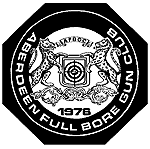 